Оборот розничной торговли 
Оборот розничной торговли торгующих организаций и индивидуальных 
предпринимателей, продажа товаров на розничных рынках и ярмаркахОборот розничной торговли пищевыми продуктами, включая напитки, 
и табачными изделиями, непродовольственными товарами.
Оборот общественного питания.Товарные запасы в организациях розничной торговли
Незначительные расхождения между итогом и суммой слагаемых объясняются округлением данных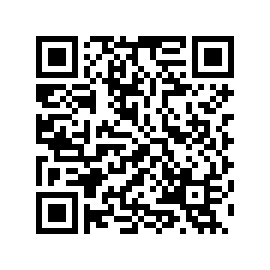 Январь-октябрь
 2022 года,
млн 
рублейЯнварь-октябрь
 2022 года,
в % к 
январю-октябрю
2021 года
(в сопоставимых 
ценах)Октябрь2022 г.
млн 
рублейВ сопоставимых ценах 
в % к В сопоставимых ценах 
в % к Январь-октябрь
 2022 года,
млн 
рублейЯнварь-октябрь
 2022 года,
в % к 
январю-октябрю
2021 года
(в сопоставимых 
ценах)Октябрь2022 г.
млн 
рублейоктябрю
 2021 г.сентябрю2022 г.Всего5004963,391,6524341,086,1101,7в том числе:оборот розничной  торговли  торгующих организаций и индивидуальных предпринимателей, реализующих товары вне рынков4686003,292,6493832,687,5102,4продажа товаров на розничных рынках и ярмарках318960,179,730508,468,492,5Январь-октябрь 2022 года,
млн 
рублейЯнварь-октябрь2022 года,
в % к 
январю-октябрю
2021 года
(в сопоставимых 
ценах)Октябрь
2022 года,
млн 
рублейВ сопоставимых ценах 
в % к В сопоставимых ценах 
в % к Январь-октябрь 2022 года,
млн 
рублейЯнварь-октябрь2022 года,
в % к 
январю-октябрю
2021 года
(в сопоставимых 
ценах)Октябрь
2022 года,
млн 
рублейоктябрю
 2021 г.сентябрю 2022 г.Оборот розничной торговли5004963,391,6524341,086,1101,7в том числе:пищевыми продуктами, включая напитки, 
и табачными изделиями2648349,099,6278221,491,7103,2непродовольствен-ными товарами2356614,483,9246119,580,4100,2Оборот общественного питания327676,898,742816,9105,4101,7На конец октября
2022 года, 
млн рублейВ сопоставимых
ценах в % к 
концу сентября
2022 годаВ днях торговли на конецВ днях торговли на конецНа конец октября
2022 года, 
млн рублейВ сопоставимых
ценах в % к 
концу сентября
2022 годаоктября2022 годасентября
2022 годаВсего456614,3105,43231